  JADŁOSPIS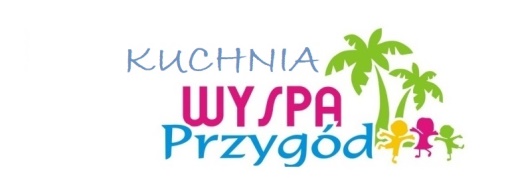 CZWARTEKPOSIŁKIgramaturawartości odżywczeŚniadanieStół szwedzki: chleb mieszany, masło, twarożek z rzodkiewką i szczypiorkiem,  wędlina, ser żółty, ogórek świeży,Herbata owocowa.35g5g35g15g15g50g200ml 324 kcal18g białko 27g węglowodany16g tłuszcze 4g błonnikObiadZupa kalafiorowa z ziemniakami,Filet z kurczaka w panierce, ziemniaki, surówka z sałaty lodowej i świeżych warzyw z sosem vinegrette,Kompot owocowy.200ml100g150g100g200ml480 kcal22g białko 53g węglowodany20g tłuszcze 9g błonnikPodwiecz.Jogurt naturalny z musem z owoców leśnych,Wafle ryżowe,Lemoniada z pomarańczą.100g50g30g200ml191 kcal10g białko 22g węglowodany7g tłuszcze 4g błonnikrazem 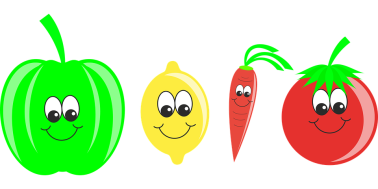 razem razem 995 kcal50g białko 102g węglowodany43g tłuszcze 17g błonnik